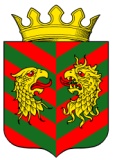 СОВЕТ ДЕПУТАТОВ  МУНИЦИПАЛЬНОГО ОБРАЗОВАНИЯ «КЯХТИНСКИЙ РАЙОН» РЕСПУБЛИКИ БУРЯТИЯР Е Ш Е Н И Е«07» марта 2017 года                                                                                     № 1-43С г. КяхтаО внесении изменений в решение Совета депутатов муниципального образования «Кяхтинский район» Республики Бурятия от 21.12.2016 года № 8-39С«Об утверждении прогнозного плана приватизации муниципального имущества Администрации МО «Кяхтинский район» на 2017-2019 годы»         В соответствии с Федеральным законом от 21.12.2001 года № 178-ФЗ «О приватизации государственного и муниципального имущества», со статьями 50, 51 Федерального закона от 06.10.2003 года № 131 - ФЗ «Об общих принципах организации местного самоуправления в Российской Федерации», со ст. 53 Устава муниципального образования «Кяхтинский район», утвержденного решением Совета депутатов МО «Кяхтинский район» РБ от 28.04.2016 г. № 6-33с, решением Совета депутатов МО «Кяхтинский район» от 06.11.2014 г. № 7-11с «Об утверждении Положения о порядке управления и распоряжения муниципальным имуществом муниципального образования «Кяхтинский район», Совет депутатов муниципального образования «Кяхтинский район» Республики Бурятия  РЕШИЛ:Внести изменения в решение Совета депутатов муниципального образования «Кяхтинский район» Республики Бурятия от 21.12.2016 г. № 8-39С «Об утверждении прогнозного плана приватизации муниципального имущества Администрации МО «Кяхтинский район» на 2017-2019 годы»: дополнить Приложением № 2.Контроль за исполнением настоящего решения возложить на председателя постоянной депутатской комиссии Совета депутатов МО «Кяхтинский район» по экономике, муниципальной собственности, бюджету, налогам и сборам Совета депутатов муниципального образования «Кяхтинский район» Республики Бурятия Ануфриева Д. В.Настоящее решение вступает в силу со дня его официального обнародования. Глава МО  «Кяхтинский район»                                                       А.В. БуянтуевПриложение № 2к решению Совета депутатовМО «Кяхтинский район»от «07» марта 2017 г. № 1-43сП Е Р Е Ч Е Н Ьобъектов муниципальной собственности МО «Кяхтинский район», подлежащих включению в прогнозный план приватизации на 2017-2019 годы    №п/пНаименованиеЕд. изм.Техническая характеристикаАдрес1Воздушная линия ВЛ – 6 кВ К-10 отп.на ТП-17-К-10км.0,055Республика Бурятия, Кяхтинский район, г. Кяхта, на ТП-17-К-10(скважина, сев.район)2Воздушная линия ВЛ – 0,4 кВ от ТП-17-К-10 скважинакм.1,857Республика Бурятия, Кяхтинский район, г. Кяхта, от ТПк10-17 «Скважина»3Воздушная линия ВЛ – 10 кВ            отп.на ТП-2-К-22 п.Хлебозаводкм.0,268Республика Бурятия, Кяхтинский район, г. Кяхта, ул.Заводская4Воздушная линия  ВЛ – 0,4 кВ от ТП-2-К-22 п.Хлебозаводкм.1,81Республика Бурятия, Кяхтинский район, г. Кяхта, ул.Заводская5Воздушная линия ВЛ – 0,4 кВ  от ТП-2-К-19 Д/садкм.1,701Республика Бурятия, Кяхтинский район, г. Кяхта, ул.Пограничная,Баннова6Воздушная линия ВЛ – 10 кВ           отп. на ТП-2-К-19 Д/садкм.0,509Республика Бурятия, Кяхтинский район, г. Кяхта, ул. Пограничная7Воздушная линия ВЛ – 10 кВ                  отп.на ТП-3-К-22 Зелёный ключкм.0,092Республика Бурятия, Кяхтинский район, г. Кяхта, ул. Сосновая8Воздушная линия ВЛ – 0,4 кВ от ТПк 20-3км.3,242Республика Бурятия, Кяхтинский район, г. Кяхта, ул.Солнечная9Воздушная линия ВЛ – 6 кВ                          отп. на ТП-3-К-20 п.Райпокм.0,03Республика Бурятия, Кяхтинский район, г. Кяхта, ул.Солнечная10Воздушная линия ВЛ – 10 кВ               отп. на ТП-3-К-19 ул. Юбилейнаякм.0,329Республика Бурятия, Кяхтинский район, г. Кяхта, ул. Юбилейная11Воздушная линия ВЛ – 0,4 кВ от ТП-3-К-19 ул.Юбилейнаякм.0,611Республика Бурятия, Кяхтинский район, г. Кяхта, , ул. Юбилейная12Воздушная линия ВЛ – 10 кВ                            отп. на ТП-1-К-19 СХТкм.0,03Республика Бурятия, Кяхтинский район, г. Кяхта, ул.Пограничная13Воздушная линия ВЛ – 0,4 кВ от ТП-1-К-19 СХТкм.1,997Республика Бурятия, Кяхтинский район, г. Кяхта, ул.Пограничная14Воздушная линия ВЛ – 6 кВ отп. на ТП-5-К-20 Азоткм.0,03Республика Бурятия, Кяхтинский район, г. Кяхта, ул. Прянишникова15Воздушная линия ВЛ – 0,4 кВ от ТП-5-К-20 Азоткм.2,194Республика Бурятия, Кяхтинский район, г. Кяхта, ул. Прянишникова16Воздушная линия ВЛ – 6 кВ отп.на ТП-29-К-11 Котельная ПТФкм.0,474Республика Бурятия, Кяхтинский район, г. Кяхта, ул. Сухэ-Батора17Воздушная линия ВЛ – 6 кВ  отп. на  ТП-19-К-3 Котельная №1км.0,142Республика Бурятия, Кяхтинский район, г. Кяхта, ул. Рабочая18Воздушная линия ВЛ – 6 кВ отп. на ТП-47-К-2 Пограничнаякм.0,042Республика Бурятия, Кяхтинский район, г. Кяхта, ул. Пограничная19Воздушная линия ВЛ – 6 кВ отп. на ТП-32-К-10 Котельная №2км.0,252Республика Бурятия, Кяхтинский район, г. Кяхта, ул. Ленина20Воздушная линия ВЛ – 0,4 кВ от ТП-32-К-10 Котельная №2км.0,469Республика Бурятия, Кяхтинский район, г. Кяхта, ул. Ленина21Воздушная линия ВЛ – 6 кВ отп. На ТП-29-К-2 Школа №1км.0,111Республика Бурятия, Кяхтинский район, г.Кяхта,Школа №122Воздушная линия ВЛ – 6 кВ отп. На ТП-57-К-10 ул.Заречнаякм.0,778Республика Бурятия, Кяхтинский район, г. Кяхта, ул. Заречная23Воздушная линия ВЛ – 0,4 кВ от ТП-57-К-10 ул.Заречнаякм.1,394Республика Бурятия, Кяхтинский район, г. Кяхта, ул. Заречная24Воздушная линия ВЛ – 6 кВ                       отп. на ТП-7-К-20 ул.Цыбиктаровакм.0,3Республика Бурятия, Кяхтинский район, г. Кяхта, ул. Цыбиктарова25Воздушная линия ВЛ – 0,4 кВ от ТП-7-К-20 ул.Цыбиктаровакм.0,696Республика Бурятия, Кяхтинский район, г. Кяхта, ул. Цыбиктарова26Воздушная линия 10 кВ отп.на ТП-1-УК-2 п.Свинокомплекскм.0,199Республика Бурятия, Кяхтинский район, с У-Кяхта27Воздушная линия ВЛ – 0,4 кВ от ТП-1-УК-2 п.Свинокомплекскм.1,865Республика Бурятия, Кяхтинский район, с У-Кяхта28Воздушная линия ВЛ – 10 кВ отп. На ТП-6-УК-6 Школа с.У-Кяхтакм.0,311Республика Бурятия, Кяхтинский район, с У-Кяхта29Воздушная линия ВЛ – 0,4 кВ от ТП-6-УК-6 Школа с.У-Кяхтакм.0,305Республика Бурятия, Кяхтинский район, с У-Кяхта30Воздушная линия ВЛ – 0,4 кВ от ТП-24-К-7 п.Курорт Киранкм.1,275с. Курорт-Киран31Воздушная линия ВЛ – 10 кВ отп. На ТП-39-КС-4 Школа с.К-Сомонкм.0,193с. Кудара-Сомон "Школа"32Воздушная линия ВЛ – 10 кВ отп. На ТП-9-КС-3 Больница с.К-Сомонкм.0,072с. Кудара-Сомон "Больница"33Воздушная линия ВЛ – 0,4 кВ от ТП-9-КС-3«Больница»км.0,435с. Кудара-Сомон "Больница"34Воздушная линия ВЛ – 10 кВ отп. На ТП-16-КС-5 Школа с.М-Кударакм.0,158с.Малая Кудара "Школа"35Воздушная линия ВЛ – 0,4 кВ от ТП-16-КС-5 «Школа»км.0,55с.Малая Кудара "Школа"36Кабельная линия КЛ – 0,4 кВ от ТП-3-К-22 км.0,07Республика Бурятия, Кяхтинский район, г. Кяхта, ул. Сосновая37Кабельная линия КЛ – 0,4 кВ от ТП-1-К-3 МЖКкм.0,2Республика Бурятия, Кяхтинский район, г. Кяхта, ул. Чикойская38Кабельная линия КЛ – 0,4 кВ от ТП-19-К-3 Котельная №1км.0,012Республика Бурятия, Кяхтинский район, г. Кяхта, ул. Рабочая39Кабельная линия КЛ – 0,4 кВ от ТП-47-К-2 Пограничнаякм.0,46Республика Бурятия, Кяхтинский район, г. Кяхта, ул. Пограничная40Кабельная линия КЛ – 6 кВ К-8 ЦРБкм.0,1РБ, Кяхтинский район, г. Кяхта, ул. Пограничная,ЦРБ41Кабельная линия КЛ – 0,4 кВ от ТП-32-К-10 Котельная №2км.0,247Республика Бурятия, Кяхтинский район, г. Кяхта, ул.Ленина42Кабельная линия КЛ – 0,4 кВ от ТП-29-К-2 Школа №1км.0,12Республика Бурятия, Кяхтинский район, г. Кяхта,Школа №143Кабельная линия КЛ – 0,4 кВ от ТП-16-К-5 Школа с.М-Кударакм.0,124с.Малая Кудара "Школа"44Воздушная линия ВЛ-04 кв от опоры до скважины км.0,025Республика Бурятия Кяхтинский район, Кяхта, улица Ранжурова45Воздушная линия ВЛ-04 кв. от опоры № 4/1  до скважины № 11км.0,005Республика Бурятия Кяхтинский район, Кяхта, стадион46Воздушная линия ВЛ-04 кв. от опоры № 3 до скважины №5км.0,005Республика Бурятия Кяхтинский район, Кяхта, Вершина ключа47Воздушная линия ВЛ-04 кв. от опоры  № 1 до опоры № 4 от ТП-32-К-11км.0,15Республика Бурятия Кяхтинский район, Кяхта, улица перекаяка ПТФ48Воздушная линия ВЛ-04 кв. от автомата АВ-04 кв.до скважины № 1,2,3,4км.0,1Республика Бурятия Кяхтинский район, Кяхта, Зеленый ключ49Кабельная линия  КЛ-04 кв. от опоры № 4 до скважины № 7км.0,005Республика Бурятия Кяхтинский район, Кяхта, улица Заречная50Кабельная линия  КЛ-04 кв. от опоры №7 до скважины №9км.0,009Республика Бурятия Кяхтинский район, Кяхта, улица Заречная51Кабельная линия  КЛ-04 кв. от опоры №17  до скважины № 16км.0,02Республика Бурятия Кяхтинский район, Кяхта, Баннова улица52Кабельная линия  КЛ-04 кв. от опоры №5  до скважины км.0,1Республика Бурятия Кяхтинский район, Кяхта, Арсентьева 53Кабельная линия  КЛ-04 кв. от опоры №4  до здании Водокачкикм.0,007Республика Бурятия Кяхтинский район, Кяхта, ПТФ54ВЛ-0,4кВ ф1 от ТП-14-Н-1 Больница (Электрическая сеть 0,4 кВ от ТП № 14)км.0,706Республика Бурятия Кяхтинский район п.Наушки55ВЛ-0,4кВ ф1 от ТП-5-Н-1 Котельная (Электрическая сеть 0,4 кВ от ТП № 5)км.0,753Республика Бурятия Кяхтинский район п.Наушки56ВЛ-0,4кВ от ТП-8-Д-? Прожекторная(Электрическая сеть 0,4 кВ от ТП № 8)км.1,831Республика Бурятия Кяхтинский район п.Наушки57Воздушная линия электропередач 10 кВ Н-1,Д-Посёлоккм.2,627Республика Бурятия Кяхтинский район п.Наушки58ВЛ-0,4кВ ф1,2 от ТП-11-Д-Посёлок Набережная(Электрическая сеть 0,4 кВ от ТП № 11)км.1,116Республика Бурятия Кяхтинский район п.Наушки59ВЛ-0,4кВ ф1,2 от ТП-13 Петля (Электрическая сеть 0,4 кВ от ТП № 13)км.0,642Республика Бурятия Кяхтинский район п.Наушки60ТП-5-Н-1 Котельная ЗТП-2х400 1х250кВА(Нежилое здание ТП-5)кВА250Республика Бурятия Кяхтинский район п.Наушки61ТП-15-Н-1 Школа ЗТП-1х250 250 кВа(Нежилое здание ТП-15)кВА250Республика Бурятия Кяхтинский район п.Наушки62ТП-4-Н-1 Дом связи ЗТП-250 250кВА (Нежилое здание ТП-4)кВА400Республика Бурятия Кяхтинский район п.Наушки63ТП-16-Н-1  Песчаная ЗТП-400 160кВА (Нежилое здание ТП-16)кВА250Республика Бурятия Кяхтинский район п.Наушки64ТП-14-Н-1 Больница ЗТП-2х250 2х250кВА (Нежилое здание ТП-14)кВА500Республика Бурятия Кяхтинский район п.Наушки65ВЛ-0,4кВ ф1,2 от ТП-7-Н-1 Пионерская (Электрическая сеть 0.4 кВ от ТП № 7)км.0,949Республика Бурятия Кяхтинский район п.Наушки66ВЛ-0,4кВ ф1,2 от ТП-16-Н-1 Песчаная (Электрическая сеть 0.4 кВ от ТП № 16)км.3,542Республика Бурятия Кяхтинский район п.Наушки67ВЛ-0,4кВ ф1,2,3 от ТП-18-Н-1 Советская (Электрическая сеть 0.4 кВ от КТП № 18)км.3,616Республика Бурятия Кяхтинский район п.Наушки68ВЛ(КЛ)-0,4кВ от ТП-4-Н-1 Дом связи (Электрическая сеть 0.4 кВ от ТП № 4)км.3,308Республика Бурятия Кяхтинский район п.Наушки69ВЛ-0,4кВ ф1 от ТП-12-Д-? Скотимпорт (Электрическая сеть 0.4 кВ от КТП № 12)км.1Республика Бурятия Кяхтинский район п.Наушки70ВЛ(КЛ)-0,4кВот ТП-15-Н-1 Школа (Электрическая сеть 0.4 кВ от ТП №15) км.1,342Республика Бурятия Кяхтинский район п.Наушки71Трансформаторная подстанция ТП-1-БЛ-1 спортивный лагерь "Каскад" КТП-100-10/0,4кВ 63кВА                                                                                                                                                    кВА63Республика Бурятия Кяхтинский район, спортивный лагерь "Каскад"72Трансформаторная подстанция ТП-4-К-2 "Маслозавод"  ЗТП-400-6/0,4кВ 250кВА                                                                                                                                                     кВА250Республика Бурятия Кяхтинский район, г. Кяхта, "Маслозавод"73Трансформаторная подстанция ТП-9-К-2 ДК КТП-160-6/0,4кВ 250кВА                                                                                                                          кВА250Республика Бурятия Кяхтинский район, г. Кяхта,  ГЦДК74Трансформаторная подстанция ТП-27-К-10  Котельная №7 с отпайкой ВЛ-6кВ КТПН-250-6/0,4кВ 250кВАкВА250Республика Бурятия Кяхтинский район, г. Кяхта,  ул. Сухэ-Батора, "Котельная №7" 75Трансформаторная подстанция ТП-4-К-3 Котельная №1кВА250Республика Бурятия Кяхтинский район, г. Кяхта,  ул. Рабочая, "Котельная №1" 76Трансформаторная подстанция ТП-5-Х-11кВА250Республика Бурятия Кяхтинский район с.Хоронхой77ВЛ-10кВ Н-5км.1,108Республика Бурятия Кяхтинский район г.Кяхта 78ВЛ-10кВ Н-3км.0,829Республика Бурятия Кяхтинский район п.Наушки79ВЛ-10кВ Н-4км.1,655Республика Бурятия Кяхтинский район п.Наушки80КЛ-10кВкм.0,25Республика Бурятия Кяхтинский район п.Наушки81ТП-1-Н-3кВА250,00Республика Бурятия Кяхтинский район п.Наушки82ТП-1-Н-4кВА250,00Республика Бурятия Кяхтинский район п.Наушки83ТП-2-Н-4кВА400,00Республика Бурятия Кяхтинский район п.Наушки84ТП-1-Н-5 МясокомбинаткВА400,00Республика Бурятия Кяхтинский район п.Наушки85ВЛ-0,4кВ от ТП-1-Н-5 км.0,458Республика Бурятия Кяхтинский район п.Наушки86ТПк 10-17 «Скважина» № 5,6,9,10 КТП 6/0,4 кВ кВА160Республика Бурятия Кяхтинский район г. Кяхта87ТПк 22-2 «пос. Хлебозавода», КТП 250/10кВА250Республика Бурятия Кяхтинский район г. Кяхта, ул. Заводская88ТПк 19-2 «пос. ул. Баннова» кВА400Республика Бурятия Кяхтинский район г. Кяхта, ул. Баннова89ТПк 22-3  «Лесной городок» кВА63Республика Бурятия Кяхтинский район г. Кяхта, ул. Сосновая90ТПк 3-1 «МЖК» кВА400Республика Бурятия Кяхтинский район г. Кяхта, ул. Чикойская91ВЛ-6 кВ  отпайка на ТП-1-К-3км.0,017Республика Бурятия Кяхтинский район 92ТПк 20-3 «пос. РайПО» кВА400Республика Бурятия Кяхтинский район г. Кяхта, ул. Солнечная93ТПк 19-3 «Капчешка» кВА160Республика Бурятия Кяхтинский район г. Кяхта, ул. Гагарина94ТПк 19-1 «Агротехника» кВА400Республика Бурятия Кяхтинский район г. Кяхта, ул. Пограничная95ТПк 20-5 «Азот» кВА250Республика Бурятия Кяхтинский район г. Кяхта, ул. Прянишникова96ТПк 29 «ПТФ» кВА400Республика Бурятия Кяхтинский район г. Кяхта, ул. Сухэ-Батора97ТПк3-19 «квартальная котельная» кВА250Республика Бурятия Кяхтинский район г. Кяхта, ул. Рабочая98ТПк 2-47 «ул. Пограничная» кВА250Республика Бурятия Кяхтинский район г. Кяхта, ул. Пограничная99ТПк 8-1 «ЦРБ» кВА400Республика Бурятия Кяхтинский район г. Кяхта, на территории ЦРБ100ТПк 10-32 «Котельная-2» кВА250Республика Бурятия Кяхтинский район г. Кяхта, ул. Ленина101ТПк 2-29 «Школа№1» кВА250Республика Бурятия Кяхтинский район г. Кяхта, ул. Школьный102ТПК 10-57  «ул. Заречная-Бурводстрой» кВА160Республика Бурятия Кяхтинский район г. Кяхта, ул. Заречная103ТПК – 20-7 «ул. Цыбиктарова»кВА160Республика Бурятия Кяхтинский район г. Кяхта, ул. Цыбиктарова104ТП п. Свинокомплекс ТП УК 2-1кВА250Республика Бурятия Кяхтинский район,  с. Усть-Кяхта105ТПук 6-6 «Школа»кВА250Республика Бурятия Кяхтинский район, с. Усть-Кяхта106ТПк – 7-30  «п. Курорт-Киран»кВА160Республика Бурятия Кяхтинский район с. Курорт Киран107ВЛ 0,4 кВ от ТПк 7-30 Км.0,513Республика Бурятия Кяхтинский район 108ТПк – 7-24  «Курорт-Киран»кВА100Республика Бурятия Кяхтинский район  с. Курорт-Киран109ТПкс – 4-39  «Школа»кВА160Республика Бурятия Кяхтинский район г. Кяхта, с. Кудара-Сомон110ТП-9кс-3  «Больница»кВА160Республика Бурятия Кяхтинский район  с. Кудара-Сомон111ТПкс 5-16  «Школа»кВА250Республика Бурятия Кяхтинский район  с. Малая Кудара112ТП-9-К-11 6/0,4 кВАкВА160Республика Бурятия Кяхтинский район  г. Кяхта, ул. Нагорная113ТП-7-К-11 6/0,4 кВАкВА250Республика Бурятия Кяхтинский район  г. Кяхта, ул. Купца Старцева114КЛ 6 кВ отпайка на ТП-9-К-11Км.0,104Республика Бурятия Кяхтинский район  г. Кяхта115ВЛ 0,4  кВ от ТП-7,9-К-11Км.2,448Республика Бурятия Кяхтинский район  г. Кяхта116ВЛ-0,4 кВ ф.2 от ТП-9-К-11Км.0,450Республика Бурятия Кяхтинский район  г. Кяхта п. Слобода, ул. Придорожная117ВЛ-0,4 кВ ф.3 от ТП-9-К-11Км.0,156Республика Бурятия Кяхтинский район  г. Кяхта, Слобода, ул. Н.А. Чарушина.118ВЛ-0,4 кВ ф.4 от ТП-9-К-11Км.0,121Республика Бурятия Кяхтинский район  г. Кяхта, Слобода, ул. Нагорная.119ВЛ-0,4 кВ ф.2 от ТП-6-К-2Км.0,225Республика Бурятия Кяхтинский район  г. Кяхта, ул. Ленина территория СОШ №3120ТП-10-К-20кВА250Республика Бурятия Кяхтинский район  г. Кяхта,ул. Каландарашвили, территория СОШ №2121ТП-8кВА400Республика Бурятия Кяхтинский район п.Наушки122ТП-11кВА63Республика Бурятия Кяхтинский район п.Наушки123ТП-13кВА180Республика Бурятия Кяхтинский район п.Наушки124ТП-12кВА400Республика Бурятия Кяхтинский район п.Наушки125ВЛ-10 кВ ф. БЛ-1 отпайка на ТП-1-БЛ-1Км.1,588Республика Бурятия Кяхтинский район п. местность Шархан, лагерь Каскад126ТП-6-К-11кВА160Республика Бурятия Кяхтинский район  г. Кяхта,ул. Сухэ Батора127ТП-18-Н-7кВА250Республика Бурятия Кяхтинский район п.Наушки, ул. Советская128ТП-7-Н-1кВА400Республика Бурятия Кяхтинский район п.Наушки129ТП-19-Н-1кВА250Республика Бурятия Кяхтинский район п.Наушки